Губернатору г. ИвановоИванову Ивану Ивановичу299011, г. Иванов, ул. Ленина, д.2от И.И.Иванова127083, Россия, г. Москваул. Ленина, д. 1 к. 1 кв.20ivanov@gmail.comУважаемый Иван Иванович!Настоящим выражаю Вам своё уважение и прошу Вас принять необходимые меры в рамках своих полномочий по недопущению трансляции кинофильма «14+» (выход которого в российский прокат запланирован на 8 октября 2015 г.) в кинотеатрах города Иваново. Этот фильм, возможно, содержит признаки преступления по ст. 135 УК РФ. Изучив трейлер и рекламные материалы фильма, можно прийти к выводу, что в нем будут продемонстрированы откровенные постельные сцены с участием несовершеннолетних, которые можно отнести к пропаганде раннего сексуального развития и растлению малолетних детей. Кроме того, фильм побуждает школьников к употреблению алкоголя и безнравственному образу жизни. Учитывая вышесказанное «Партия Великое Отечество», а также целый ряд общественных организаций России уже обратились в Генеральную прокуратуру РФ и Следственный Комитет РФ с просьбой о проведении проверки и аннулировании прокатного удостоверения на данный кинофильм.Иванов И.И.				                                                                         28 сентября 2015 г.Председателю Следственного комитета                      Российской Федерации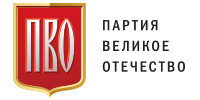 А. И. Бастрыкину105005, Россия, Москвапер. Технический, д. 2Фракция «За Семью!»                                                             Генеральному прокуроруВсероссийской политической партии                                  Российской Федерации«ПАРТИЯ ВЕЛИКОЕ ОТЕЧЕСТВО»                                 Ю.Я. Чайке125993, Россия, Москваул. Б.Дмитровка, д. 15а ГСП 3от К. Н.  Кубанцевойza7you@pvo-party.ruЗАЯВЛЕНИЕо проведении проверки по признакам развратных действийВ октябре 2015 года в широкий прокат готовится к выходу подростковая мелодрама под названием «14+» (прокатное удостоверение № 111023614 от 19 декабря 2014 года в Государственном регистре Министерства культуры Российской Федерации), которая была создана при финансовой поддержке Министерства культуры Российской Федерации.В данном фильме будут продемонстрированы кадры обнажённых несовершеннолетних детей в постели и факты употребления алкогольных изделий, что позволяет предположить о направленности фильма «14+» - как о целенаправленной попытке растления несовершеннолетних и побуждения раннего сексуального развития у подростков.В фильме снятом на государственные деньги, в возможной эротической сцене задействованы несовершеннолетние дети, на момент съёмки фильма не достигшие 16 (шестнадцатилетнего)  возраста.Указатель на видеозапись пресс-конференции по фильму «14+» (34 минута): https://www.youtube.com/watch?v=fraORtdCMJIУказатель на видео-трейлер фильма «14+»:https://www.youtube.com/watch?v=hQOIoiUkATw Указатель на видео обзор фильма «14+»:https://www.youtube.com/watch?t=389HYPERLINK "https://www.youtube.com/watch?t=389&v=QMchfwPmbvk"&HYPERLINK "https://www.youtube.com/watch?t=389&v=QMchfwPmbvk"v=QMchfwPmbvkКак известно, объективная сторона преступления в совершении развратных действий может выражаться в совершении действий, способных вызывать половое возбуждение у малолетних мальчика или девочки, пробудить у них нездоровый сексуальный интерес и тем самым нарушить нормальное развитие ребенка или подростка.Развратные действия могут носить не только физический, но и интеллектуальный характер (обнажение интимных частей тела малолетнего), и согласие потерпевшего на совершение развратных действий не исключает уголовной ответственности виновного.Учитывая, что фильм «14+» посягает на нормальное физическое и психическое развитие и нравственное формирование личности малолетних, согласно п. 2 ст. 151 Уголовно-процессуального кодекса Российской Федерации, на основании ст.ст. 135, 293 Уголовного Кодекса Российской Федерации, ст. 10 Федерального закона «Об информации, информатизации и информационных технологиях» от 27 июля 2006 года № 149-ФЗ, ст. 5 Федерального закона «О защите детей от информации, причиняющей вред их здоровью и развитию» от 29 декабря 2010 г №436-ФЗ и руководствуясь ст.ст. 38, 55 Конституции Российской Федерации,
Прошу:Провести проверку деятельности компании ООО «Киностудия Сентябрь» и режиссёра А. Зайцева по изложенным обстоятельствам и принять меры профилактики для устранения причин и условий, способствующих реализации угроз для несовершеннолетних детей;Провести проверку деятельности Директора департамента кинематографии Министерства культуры Российской Федерации В. Тельнова по факту выдачи прокатного удостоверения на фильм «14+» и принятия решения по финансированию данного фильма с развратными действиями по отношению к несовершеннолетним;Провести психолого-педагогическую экспертизу фильма «14+» с целью:            а) раскрытия механизмов воздействия данной информационной продукции на побуждение раннего сексуального развития у несовершеннолетних;            б) установления информации, способной вызвать половое возбуждение у малолетнего ребёнка;Инициировать аннулирование прокатного удостоверения № 111023614;При наличии оснований привлечь виновных лиц к ответственности.Другими доказательствами подтвердить обстоятельства данного заявления невозможно.Прошу сообщить о результатах рассмотрения заявления в установленном порядке.С уважением,К. Н. КубанцеваПредседатель Фракции «За Семью!»ВПП «Партия Великое Отечество»                                                                         28 сентября 2015 г.Информирую о том, что копии данного обращения были направлены:Уполномоченному при Президенте Российской Федерации по правам ребенка        Астахову Павлу Алексеевичу Председателю комитета Государственной Думы Федерального Собрания Российской Федерации по образованию       Никонову Вячеславу АлексеевичуПриложение для справки:Копия стоп-кадра из фильма «14+» (Министерство культуры Российской Федерации – гражданам России), на котором изображены несовершеннолетние дети, на момент съёмки фильма не достигшие 16 (шестнадцатилетнего) возраста. 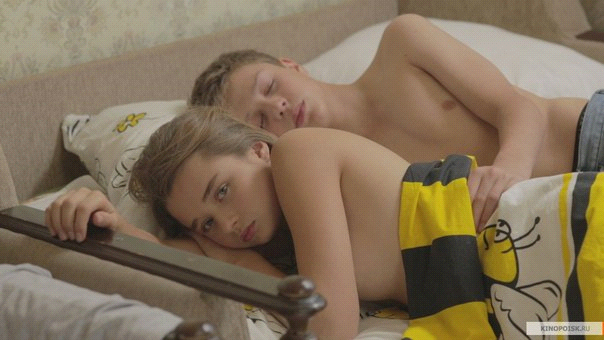 